  Ҡарар			        		ПРОЕКТ		                  РЕШЕНИЕОБ УТВЕРЖДЕНИИ ПОРЯДКА ОПРЕДЕЛЕНИЯ РАЗМЕРА АРЕНДНОЙ ПЛАТЫ ЗА ЗЕМЕЛЬНЫЕ УЧАСТКИ, НАХОДЯЩИЕСЯ В СОБСТВЕННОСТИ АДМИНИСТРАЦИИ СП ЯЗЫКОВСКИЙ СЕЛЬСОВЕТ МУНИЦИПАЛЬНОГО РАЙОНА БЛАГОВАРСКИЙ РАЙОН РЕСПУБЛИКИ БАШКОРТОСТАНВ соответствии с Федеральным законом от 6 октября 2003 года N 131-ФЗ "Об общих принципах организации местного самоуправления в Российской Федерации", Земельным кодексом Российской Федерации, Федеральным законом от 25 октября 2001 года N 137-ФЗ "О введении в действие Земельного кодекса Российской Федерации", Закон Республики Башкортостан от 05.01.2004 N 59-з "О регулировании земельных отношений в Республике Башкортостан",  Совет                                                                  РЕШИЛ
1. Утвердить прилагаемый Порядок определения размера арендной платы за земельные участки, находящиеся в собственности муниципального образования  сельского поселения Языковский сельсовет муниципального района Благоварский район Республики Башкортостан (далее - Порядок).

2. Опубликовать настоящее решение на информационном стенде администрации сельского поселения и разместить его на официальном сайте сельского поселения Языковский сельсовет.
3. Настоящее решение вступает в силу со дня официального опубликования. 
4. Контроль за исполнением настоящего решения возложить на постоянную комиссию по  аграрным вопросам, использованию земель и природных ресурсов, экологии, чрезвычайным ситуациям и жилищно- коммунальному хозяйству)Глава сельского поселенияЯзыковский сельсоветмуниципального района Благоварский районРеспублики Башкортостан                                                              Р.Р. Еникеевс. Языково«16» мая № 8-85	                                                                                                                                                                                           Приложение                                                        к решению Совета сельского поселения                                                            Языковский сельсовет от 16 мая . № 8-85


I. Общие положения1. Настоящий Порядок определения размера арендной платы за земельные участки, находящиеся в собственности сельского поселения Языковский сельсовет (далее - Порядок), разработан в соответствии со статьей 39.7 Земельного кодекса Российской Федерации, основными принципами определения арендной платы при аренде земельных участков, находящихся в государственной или муниципальной собственности, утвержденными постановлением Правительства Российской Федерации от 16 июля 2009 года N 582 "Об основных принципах определения арендной платы при аренде земельных участков, находящихся в государственной или муниципальной собственности, и о Правилах определения арендной платы, а также порядка, условий и сроков внесения арендной платы за земли, находящиеся в собственности Российской Федерации".

2. Настоящий Порядок определяет порядок расчета размера арендной платы, а также порядок, условия и сроки внесения арендной платы за земельные участки, находящиеся в собственности сельского поселения Языковский (далее - земельные участки), предоставленные в аренду на торгах, проводимых в форме аукциона на право заключения договора аренды земельного участка, или без проведения торгов.

3. Арендная плата за земельные участки определяется в расчете на год.

4. Расчет размера арендной платы осуществляет комитет по управлению муниципальным имуществом Республики Башкортостан по Благоварскому району осуществляющий от имени сельского поселения функции арендодателя земельных участков, на основании Решения Совета сельского поселения Языковский сельсовет от 09.07.2013 № 17-206 «Об утверждении Соглашения о взаимодействии Комитета по управлению собственностью Министерства земельных и имущественных отношений Республики Башкортостан по Благоварскому району с Администрацией сельского поселения Языковский сельсовет муниципального района Благоварский район Республики Башкортостан по вопросам управления и распоряжения муниципальным имуществом» (далее - уполномоченный орган).

5. Расчет размера арендной платы указывается в договоре аренды земельного участка.

6. Размер арендной платы является существенным условием договора аренды земельного участка.II. Порядок определения арендной платы за земельные участки, предоставленные в аренду на торгах7. Определение размера арендной платы за земельные участки, предоставленные в аренду на торгах, осуществляется в соответствии с пунктом 2 статьи 39.7 Земельного кодекса Российской Федерации.

8. В случае заключения договора аренды земельного участка на аукционе на право заключения договора аренды земельного участка размер ежегодной арендной платы или размер первого арендного платежа за земельный участок определяется по результатам этого аукциона.

9. Начальная цена предмета аукциона на право заключения договора аренды земельного участка устанавливается по выбору уполномоченного органа в размере ежегодной арендной платы, определенной по результатам рыночной оценки в соответствии с Федеральным законом от 29 июля 1998 года N 135-ФЗ "Об оценочной деятельности в Российской Федерации", или в размере не менее полутора процентов кадастровой стоимости такого земельного участка, если результаты государственной кадастровой оценки утверждены не ранее чем за пять лет до даты принятия решения о проведении аукциона, за исключением случая, предусмотренного пунктом 10 настоящего Порядка.

9.1. Размер ежегодной арендной платы, определенный в соответствии с пунктом 8 настоящего Порядка, начисляется до дня ввода законченного строительством объекта в эксплуатацию либо в случаях, когда получение разрешения на ввод объекта в эксплуатацию действующим законодательством не предусмотрено, до дня государственной регистрации права собственности на законченный строительством объект в Едином государственном реестре прав на недвижимое имущество и сделок с ним.

После получения арендатором земельного участка разрешения на ввод объекта в эксплуатацию или государственной регистрации права собственности на законченный строительством объект в Едином государственном реестре прав на недвижимое имущество и сделок с ним размер арендной платы определяется в соответствии с пунктом 22.1 или 22.2 (в случае, если кадастровая стоимость земельного участка не установлена или разрешенное использование земельного участка не соответствует виду деятельности (виду разрешенного использования), предусмотренному договором аренды земельного участка настоящего Порядка.

(Перерасчет арендной платы в связи с получением разрешения на ввод объекта в эксплуатацию либо государственной регистрацией права собственности на объект в Едином государственном реестре прав на недвижимое имущество и сделок с ним осуществляется на основании письменного заявления арендатора с даты выдачи разрешения на ввод объекта в эксплуатацию либо с даты государственной регистрации права собственности на объект.


10. В случае проведения аукциона на право заключения договора аренды земельного участка для комплексного освоения территории или ведения дачного хозяйства (за исключением случая проведения аукциона в соответствии с пунктом 7 статьи 39.18 Земельного кодекса Российской Федерации) начальной ценой предмета аукциона на право заключения договора аренды такого земельного участка является размер первого арендного платежа, определенный по результатам рыночной оценки в соответствии с Федеральным законом от 29 июля 1998 года N 135-ФЗ "Об оценочной деятельности в Российской Федерации".

11. По результатам аукциона на право заключения договора аренды земельного участка определяется ежегодный размер арендной платы.

По результатам аукциона на право заключения договора аренды земельного участка для комплексного освоения территории или ведения дачного хозяйства (за исключением случая проведения аукциона в соответствии с пунктом 7 статьи 39.18 Земельного кодекса Российской Федерации) определяется размер первого арендного платежа.

12. В случае заключения договора аренды земельного участка с лицом, подавшим единственную заявку на участие в аукционе на право заключения договора аренды земельного участка, с заявителем, признанным единственным участником аукциона, либо с единственным принявшим участие в аукционе его участником размер ежегодной арендной платы или размер первого арендного платежа за такой земельный участок определяется в размере начальной цены предмета аукциона.БАШҠОРТОСТАН РЕСПУБЛИКАhЫ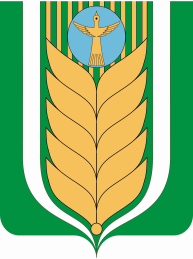 РЕСПУБЛИКА БАШКОРТОСТАНБЛАГОВАР  РАЙОНЫ СОВЕТ  СЕЛЬСКОГОМУНИЦИПАЛЬ РАЙОНЫНЫҢ ЯЗЫКОВПОСЕЛЕНИЯ ЯЗЫКОВСКИЙ СЕЛЬСОВЕТАУЫЛ СОВЕТЫ АУЫЛ БИЛӘМӘhЕМУНИЦИПАЛЬНОГО РАЙОНАСОВЕТЫдүртенсе  сакырылышБЛАГОВАРСКИЙ РАЙОНчетвертый созыв452740,  Языков ауылы, Социалистик урамы, 1Тел. (34747) 2-29-72, Факс 2-22-61452740, с. Языково, ул. Социалистическая, 1Тел. (34747) 2-29-72, Факс 2-22-61